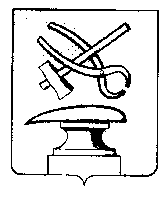 РОССИЙСКАЯ ФЕДЕРАЦИЯПЕНЗЕНСКАЯ ОБЛАСТЬСОБРАНИЕ ПРЕДСТАВИТЕЛЕЙ  ГОРОДА КУЗНЕЦКАРЕШЕНИЕО внесении изменений в решение Собрания представителей города Кузнецка от 28.10.2021 № 75-26/7 «Об утверждении Положения о муниципальном жилищном контроле на территории города Кузнецка Пензенской области»В соответствии со статьей 20 Жилищного кодекса Российской Федерации, Федеральным законом от 31.07.2020 № 248-ФЗ "О государственном контроле (надзоре) и муниципальном контроле в Российской Федерации", руководствуясь ст.ст. 5.1, 21 Устава города Кузнецка Пензенской области,Собрание представителей города Кузнецка решило:Внести в решение Собрания представителей города Кузнецка от 28.10.2021 № 75-26/7 «Об утверждении Положения о муниципальном жилищном контроле на территории города Кузнецка Пензенской области» (далее – решение) следующие изменения:Пункт 5 решения изложить в следующей редакции: «5. Контроль за исполнением настоящего решения возложить на и.о заместителя главы администрации города Кузнецка Николаева А.Н.»;1.2. в приложении к решению часть 1.2. дополнить пунктами следующего содержания:«12) требований к безопасной эксплуатации и техническому обслуживанию внутридомового и внутриквартирного газового оборудования;13) требований к содержанию относящихся к общему имуществу в многоквартирном доме вентиляционных и дымовых каналов.».2. Опубликовать настоящее решение в Вестнике Собрания представителей города Кузнецка.3. Настоящее решение вступает в силу на следующий день после его официального опубликования.Председатель Собрания представителейгорода Кузнецка                                                                                В.Е. ТрошинГлава города Кузнецка						          С.А. Златогорский